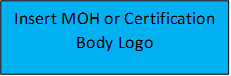 >>>Enter MOH or Certification Body full name here<<< HIV Tester Certification - Written Examination SheetTESTER INFORMATION (All Capital letters)Last Name ……………………………………..…… 	First Name: ……………………..…………………. 	Middle Name: ……………………….…...…Professional registration number (if available): ……………………….…..…… 	Certification ID (if available): …………………….Date of last training: …………/……………/..………..	Length of training (days/weeks): ……………………………………………………..Time worked as tester to date (Years or months): ...........................................................................................................Phone: …………………………………………….………... 		Email (if available): ………………….………………………………………...	Written Examination Instructions	Complete the Examination Information section before you begin the examination. Failure to do so will result in not scoring your test. For each question, indicate the question code and the write the letter of the correct statement in the column labelled “Your answer”. Make sure to answer all the questions. Each correct answer will receive one (1) point. Incorrect answers or questions left unanswered will be scored zero (0) point. A total score of 80% (or 20 points) or higher is required to pass the examination. Before turning in your examination sheet, verify that you have answered all the questions, indicated your name, the date and signed the examination sheet. Signature of Tester: ……………………………………………………………………… Examination date: ……………/……………../……………Total Points obtained: ………………..……….		Final score obtained: (………….../25)*100 =……………..……….. %	      Performance recommendation:  Satisfactory (≥80%)		            Unsatisfactory (<80%)	Name and Signature of Proctor/Evaluator: ……………………………………………………………                                Date: …….…/…….……/……..……	S/NQuestion CodeYour answerCorrect AnswerS/NQuestion CodeYour answerCorrect Answer11421531641751861972082192210231124122513Score to be summarized by Proctor or Evaluator onlyScore to be summarized by Proctor or Evaluator onlyScore to be summarized by Proctor or Evaluator onlyScore to be summarized by Proctor or Evaluator onlyScore to be summarized by Proctor or Evaluator onlyScore to be summarized by Proctor or Evaluator onlySection TitleTotal Points obtainedPoints expectedSection TitleTotal Points obtainedPoints expectedQuality assurance3Record keeping/ Logbook3Overview of HIV RT3EQA/PT4Safety3Professional ethics2Specimen collection2Inventory2HIV testing algorithm325